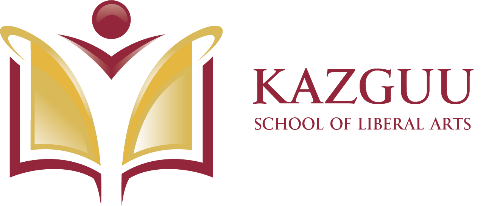 ВЫСШАЯ ГУМАНИТАРНАЯ ШКОЛАРекомендуемое количество кредитовдля специальности Психология (2022 год поступления)срок обучения – 4 годаСеместрКод дисциплиныНаименование дисциплиныКредитыКредиты1 год обучения (курс)1 год обучения (курс)1 год обучения (курс)1 год обучения (курс)1Обязательные дисциплины:Обязательные дисциплины:311SPK 1104Модуль социально-политических знаний I41CHK 1101Современная история Казахстана51CENG 1108Cambridge English (A2, B1, B2,C1, C2)51KRL 1102Казахский/ Русский  язык (А1, А2, В1, В2, С1)51FKФизическая культура21GP 1201Общая психология51PLIR 1202Психология личности и индивидуальных различий51Learning how to learn01TSOIR (1)Творчество, служение обществу и интеллектуальное развитие (CSI)01ИТОГО В СЕМЕСТРИТОГО В СЕМЕСТР312Обязательные дисциплины:Обязательные дисциплины:312KRL 1103Казахский/ Русский  язык (А1+, А2+, В1+, В2+, С1+)52SPK 1105Модуль социально-политических знаний II42ICT 1106Информационно-коммуникационные технологии52CENG 1109Cambridge English (A2+, B1+, B2+,C1+, C2+)52Phil 1107Философия52FKФизическая культура22PPP 1203Психология познавательных процессов52TSOIR (2)Творчество, служение обществу и интеллектуальное развитие (CSI)02ИТОГО В СЕМЕСТРИТОГО В СЕМЕСТР31